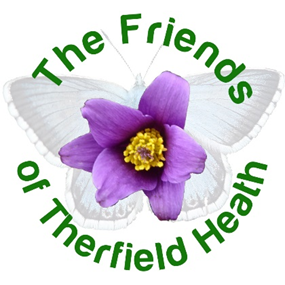 Become a ‘friend’ of Therfield Heath (and Greens)The Friends of Therfield Heath:is a voluntary groupworks with the Conservators of Therfield Heath and Greenspromotes and encourages the use of and access to Therfield Heath, including organising eventsraises awareness of the related bye laws and regulations encourages conservation protection, and improvement of the natural environment, and improved facilities for the usersFunds raised recently have and will go towards improving signage, creating an information booklet, providing maintenance equipment, and putting on monthly events for members and other local people. Members receive:NewslettersDiscounted fees for events, talks and activitiesContact us: friendsoftherfieldheath@gmail.comwww.facebook.com/friendsoftherfieldheathwww.friendsoftherfieldheath.org.ukTherfield Heath and GreensTherfield Heath is a special place. It is Common Land and most of it is a Local Nature Reserve and a Site of Special Scientific Interest. One area is also a Coronation Meadow.It is owned by the Therfield Regulation Trust, which is a registered charity. It is managed by the Conservators of Therfield Heath and Greens.Therfield Heath holds the status of a Site of Special Scientific Interest (SSSI) notified under Section 28 of the Wildlife and Countryside Act 1981. The main reason for the citation is the chalk grassland habitat and the specific grasses, flowers and insects associated with it.Volunteering​The Conservators frequently need help with work on the heath.  If you’re interested in assisting with some of the maintenance tasks, please do get in touch with the Conservators by emailing the Clerk to the Conservators  clerk.conservators.therfield@gmail.com​Committee and social committeePlease do get in touch if you'd like to join our team or help organise social events at friendsoftherfieldheath@gmail.com​EventsKeep an eye out for our newsletter or facebook posts for upcoming events. Please let us know if you’d like us to run particular events, or even if you’d be interested in speaking at, or running an event. Please complete this form online on www.friendsoftherfieldheath.org.uk or fill in and post this page to 29 Gage Close, Royston, SG8 7BE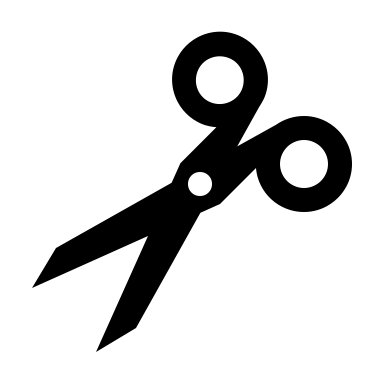 MEMBERSHIP FORMI would like to join the Friends of Therfield Heath and for them to hold my contact details for the purposes of managing my membership.   Name(s)								Tel no	  								E-mail 	  								Postcode						Membership fees	£12 	Individual membership	£16 	Household membership	£         	Optional donation	£         	TotalPayment:	Cheque (made out to Friends of Therfield Heath)	Bank transfer (Friends of Therfield Heath, 39318768, 30-90-89, reference is your surname and last three postcode characters eg. Smith8JF)Your information will be stored and processed by the Friends of Therfield Heath in accordance with our Privacy Policy, which can be found on our website.  The Friends of Therfield Heath will never pass personal data to other organisations.Communication preference:   Post	   Email	   Please don’t send me newslettersSigned									Date					